ΣΥΛΛΟΓΟΣ ΕΚΠΑΙΔΕΥΤΙΚΩΝ Π. Ε.                    Μαρούσι  1 – 3 – 2021                                                                                                                    ΑΜΑΡΟΥΣΙΟΥ                                                   Αρ. Πρ.: 433Ταχ. Δ/νση: Μαραθωνοδρόμου 54                                             Τ. Κ. 15124 Μαρούσι                                                            Τηλ.: 2108020788 Fax:2108020788                                                       Πληροφ.: Φ. Καββαδία 6932628101                                                                                    Email:syll2grafeio@gmail.com                                           Δικτυακός τόπος: http//: www.syllogosekpaideutikonpeamarousiou.grΠρος: ΤΑ ΜΕΛΗ ΤΟΥ ΣΥΛΛΟΓΟΥ ΜΑΣΚοινοποίηση: Δ.Ο.Ε., Συλλόγους Εκπ/κών Π.Ε. της χώρας 36 από τα 36 Δημοτικά σχολεία και 43 από τα 43 ΝηπιαγωγείαΑποφάσισαν ομόφωνα ή με συντριπτικές πλειοψηφίες τη συμμετοχή τους στην απεργία – αποχή από κάθε διαδικασία αξιολόγησηςΠοσοστό συμμετοχής 100%  Το Δ.Σ. του Συλλόγου Εκπαιδευτικών Π. Ε. Αμαρουσίου  χαιρετίζει τους εκατοντάδες εκπαιδευτικούς της περιοχής μας για τη συμμετοχή τους στην ΑΠΕΡΓΙΑ – ΑΠΟΧΗ από κάθε αξιολογική διαδικασία του ν. 4692/2020 και την εφαρμογή της Υ. Α. για την Εσωτερική και Εξωτερική Αξιολόγηση, η οποία στοχεύει στην διάλυση του δημόσιου σχολείου, την κατάργηση των μορφωτικών δικαιωμάτων των μαθητών μας και των εργασιακών κατακτήσεων των εκπαιδευτικών. Ανάλογη είναι και η πανελλαδική εικόνα συμμετοχής των εκπαιδευτικών στην απεργία – αποχή. Η εικόνα αυτή φαίνεται ότι τρομάζει το Υπουργείο Παιδείας, όπου έχει αφήσει να διαρρέεται ότι θα δώσει παράταση στις συνεδριάσεις των Συλλόγων Διδασκόντων μέχρι τις 19 Μαρτίου αντί για τις 26 Φλεβάρη που ορίζει η Υ. Α. Η αξιολόγηση δεν θα κάνει το σχολείο καλύτερο. Αντίθετα, θα αποτελέσει μοχλό για το σχολείο των λίγων και εκλεκτών, για τον άγονο ανταγωνισμό ανάμεσα σε εκπαιδευτικούς και σε σχολεία και το διχασμό του εκπαιδευτικού σώματος, για την κατηγοριοποίηση σχολείων, για την κατάργηση της ακώλυτης βαθμολογικής και μισθολογικής προαγωγής, για διαθεσιμότητες και απολύσεις, ακόμα και για την υπαγωγή των σχολείων στους Δήμους.Οι δεκάδες χιλιάδες εκπαιδευτικοί που ζούμε και αναπνέουμε καθημερινά μέσα στα σχολεία, που βιώνουμε και οι ίδιοι μαζί με τους μαθητές μας τα άγχη και τις αγωνίες των γονιών για το μέλλον και την πρόοδο των παιδιών τους είμαστε οι πρώτοι που παλεύουμε για ένα το καθολικό δικαίωμα στη μόρφωση όλων των παιδιών. Πετύχαμε μία πρώτη μεγάλη νίκη. Δεν εφησυχάζουμε! Θα συνεχίσουμε ακόμη πιο δυναμικά για να μην περάσει η αξιολόγηση. Η δύναμή μας είναι η συλλογικότητα και η αλληλεγγύη. Όλες και όλοι μαζί θα παλέψουμε για να κρατήσουμε ζωντανό το δημόσιο σχολείο!Η απάντηση σύσσωμου του εκπαιδευτικού κλάδου ήταν περήφανη και βροντερή!Η αξιολόγηση θα μείνει στα χαρτιά!Παλεύουμε για δωρεάν, δημόσιο σχολείο των όλων, των ίσων και των διαφορετικών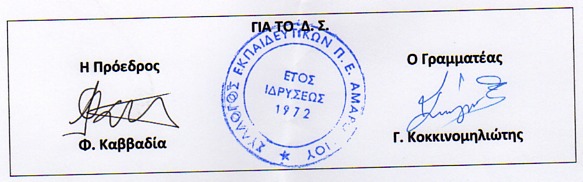 